ÇINAR HALK EĞİTİMİ MERKEZİ MÜDÜRLÜĞÜKADROSUZ USTA ÖĞRETİCİ TALEP VE İSTEK DİLEKÇESİGÖREVİ	: Kadrosuz Usta ÖğreticiADI VE SOYADI  : ………………………………………………………………...……………………………………..ANA/BABA ADI : ………………………………………………    /   ………..………………………………………D.YERİ-TARİHİ   : …………………………………………………………	………..…/……...……/19….…..T.C. KİMLİK NO : …………………………………….……….………………..…….………………………………..KURS NO	(Dilekçede bahsi geçen kurs no)KURS ADI	(Dilekçede bahsi geçen kurs adı)>>> KURSUMUN KAPATILMASINI İSTİYORUM  Öğrenci Sayısı	 Sağlık Nedeni	  Kurs Yerinin Kapanması	 ……………………………………………. (……./……./20……. tarihinden itibaren kursumun kapatılması istiyorum)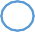 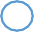 >>> İZİNLİ SAYILMAK İSTİYORUM Sağlık	 Şehir Dışına Çıkma	  Resmi İş Takibi	  ……………………………………………. ( ……./……./20……. - ……./……./20……. tarihinde/tarihleri arasında izinli sayılmak istiyorum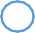 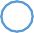 >>> KURS GÜNLERİMİ DEĞİŞTİRMEK İSTİYORUM(……./……./20……. tarihinden itibaren kurs günlerimi değiştirmek istiyorum. Gerekçem aşağıdadır. KURS NO : …………………………..PZT	SALI	ÇAR	PER	CUMA	CMT	PAZARESKİ GÜNLER  : ………....  ………....  ………....  ………....  ………....  ……….... ………....YENİ GÜNLER : ………....  ………....  ………....  ………....  ………....  ……….... ………....>>> KURS SAATLERİMİ DEĞİŞTİRMEK İSTİYORUM(……./……./20……. tarihinden itibaren kurs saatlerimi değiştirmek istiyorum. Gerekçem aşağıdadır. KURS NO : …………………………..PZT	SALI	ÇAR	PER	CUMA	CMT	PAZARESKİ SAATLER : ………....  ………....  ………....  ………....  ………....  ……….... ………....YENİ SAATLER : ………....  ………....  ………....  ………....  ………....  ……….... ………....>>> KURS YERİMİ TAŞIMAK İSTİYORUM(……./……./20……. tarihinden itibaren kurs yerimi taşımak istiyorum. Gerekçem aşağıdadır.ESKİ ADRES :………………………………………………………………………………………………………………………………………………………………..ESKİ ADRES :………………………………………………………………………………………………………………………………………………………………..>>> DİLEKÇE KONUSU YUKARIDA YOKSA BURUYA YAZINIZ.>>> DİĞER : …………………………………………………………………………………………………..……………………………………………………………ÇINAR HALK EĞİTİMİ MERKEZİ MÜDÜRLÜĞÜNE(Dilekçe Konusu hakkında kısa açıklama yapınız)…………………………………………………………………………………………………………………………………………………………………………………………………………………………………………………………………………………………………………………………………………..........……………………………………………………………………………………………………………………………………………………………………………………..………..Yukarıda bahsettiğim konu hakkında gereğini bilgilerinize arz ederim.……………/…………../20……….EKLER	: …………………………………………………….TELEFON : 0 (…………….) …………………….. ……………. ……..………………………………………………………………….Kadrosuz Usta Öğretici